v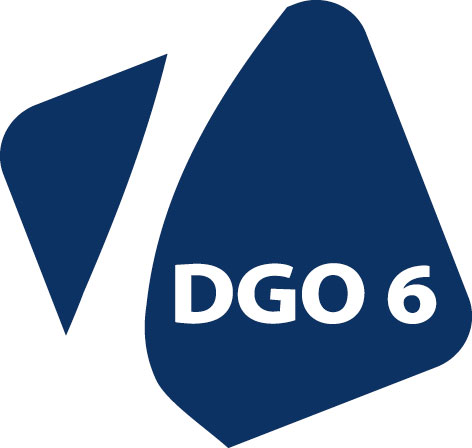 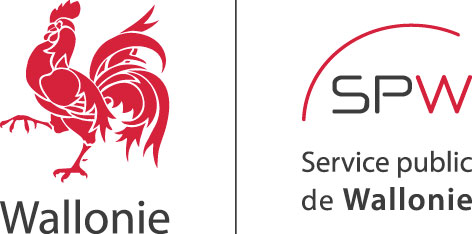 Cadre à compléter par l’entreprisePersonne de contact : Maïté Bielen, Attachée ( 081/33 42 04) – economie.sociale@spw.wallonie.beSTRUCTURE DU FORMULAIREFiche signalétique générale du bénéficiaire	3Le bilan des activités	4Partenariats	5Les indicateurs	6bESOINS réels en personnel	7Résultats transposables et/ou utilisables	8Remarques, suggestions, difficultés	9Déclaration sur l’honneur et signatures	10I – FICHE SIGNALETIQUE GENERALE DU BENEFICIAIREDénomination complète du bénéficiaire :	     Forme juridique :				     Adresse du siège social :Personne habilitée légalement à représenter le bénéficiaire :II – LE BILAN DES ACTIVITESPrésentez une brève description de votre projetPrésentez les objectifs prévus. Les objectifs ont-ils été atteints ?  Des difficultés/observations ont-elles été rencontrées ? Si oui, lesquelles ?Présentez les différentes réalisations de votre projetIII – PARTENARIATSDes partenariats ont-ils été mis en place ? Des difficultés/observations ont-elles été rencontrées ? Si oui, lesquelles ?IV – LES INDICATEURSPrésentez et quantifier les indicateurs permettant d’évaluer votre projet, en détaillant au minimum les indicateurs présents dans votre demande de subventionnement. (cfr question 6 de votre demande de subvention initiale) Votre projet a-t-il un impact social* ? Le cas échéant, quel est-il ? *L’impact social est défini comme l’ensemble des conséquences (évolutions, inflexions, changements, ruptures) des activités d’une organisation tant sur ses parties prenantes externes (bénéficiaires, usagers, clients) directes ou indirectes de son territoire et internes (salariés, bénévoles, volontaires), que sur la société en généralV – BESOINS REELS EN PERSONNELComparez les ETP affectés en définitive au projet par rapport aux besoins estimés lors de votre demande initiale de subvention en remplissant le tableau ci-dessous.Remarques………………………………………………………………………………………………………………………………………………………………………………………………………………………………………………………………………………………………………………………………………………………………………………VI – RESUTATS TRANSPOSABLES ET/OU UTILISABLESPensez-vous que les résultats de votre projet sont transposables ou utilisables par d’autres entreprises d’économie sociale ? Lesquels et en quoi ? Expliquez.VII – REMARQUES, SUGGESTIONS, DIFFICULTESAvez-vous d’autres remarques, suggestions et ou difficultés à développer ?VIII – DECLARATION SUR L'HONNEURLe(s) soussigné(s) (nom, prénom, fonction, adresse):dûment habilité(s) à représenter l'entreprise, déclare(nt) sur l'honneur que les renseignements mentionnés dans le formulaire de demande sont exacts et complets.DATE:	…………………	NOM et qualité	Signature	………………………………………………….	(mention manuscrite « lu et approuvé »)	NOM et qualité	Signature 
	……………………………………………………	(mention manuscrite « lu et approuvé ») DÉPARTEMENT DUDEVELOPPEMENT ECONOMIQUEDIReCTION de l'economie socialePlace de la Wallonie 1 – Bât. IIIB-5100 Namur (Jambes) 081 33 43 80 (Secrétariat) –  081 33 44 55economie.sociale@spw.wallonie.behttp://economie.wallonie.be/deveco.htmlformulaire de rapport d’activitésprojet pilote en économie socialeDécret du 20 novembre 2008 relatif à l’Economie socialeNom du bénéficiaire :Adresse :intitulé du projet :En application de la loi du 8 décembre 1992 relative à la protection de la vie privée à l’égard du traitement de données à caractère personnel, veuillez noter que le traitement de ces données est confié à la Direction de l’Economie sociale. Le maître du fichier est la Région wallonne. Vous pouvez avoir accès aux données qui vous concernent et en obtenir la rectification éventuelle en vous adressant à la Direction de l’Economie sociale, Place de la Wallonie 1, Bâtiment III à 5100 Jambes –  081/33 43 80 (Secrétariat) –  081/33 44 55 – economie.sociale@spw.wallonie.be. Il est possible d’obtenir des renseignements supplémentaires sur les traitements automatisés de données à caractère personnel auprès de la Commission de la protection de la vie privée.Rue :N° :Boîte :Code postal :Localité :N° Tél :N° Fax:E-Mail :Site Internet :Nom et prénom :Qualité :N° Tél. :N° Gsm :E-Mail :Objectifs Atteints ? Difficultés/observations rencontréesPartenairesObjet de la collaborationDifficultés/observations rencontréesEtapesETP prévusETP effectifs